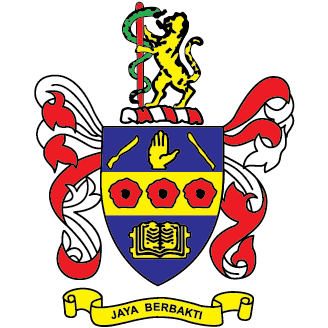 COLLEGE OF SURGEONS, ACADEMY OF MEDICINE MALAYSIACARE OF THE CRITICALLY ILL SURGICAL PATIENT (CCrISP®) COURSEApproved by The Royal College of Surgeons of EnglandI am interested in attending   ☐ Course 1 ☐ Course 2 ☐ Course 3 ☐ Course 4     Full Name (according to IC or passport) (block capitals): IC number: __________________________Postal Address (for all correspondence – please remember to inform College of Surgeons if this change):________________________________________________________________________________________________________________________________________________________________________________________________Telephone (mobile): ______________________ Email: _________________________________________________________Date of Birth: ___________________________________________________Present Appointment: ___________________________________________Hospital: ______________________________________________________Position (Specialist/Master Student/Medical Officer):____________________Specialty: _____________________________________________________Current Surgical Tutor: ___________________________________________Length of time in post: ____________________________________________List the posts already done: (for Master Student/ Medical Officer only) ________________________________________________________________Year of Graduation from Medical School: ____________________________Have you completed an ATLS® provider course?  _____________________RCS England ID Number: _________________________________________*Kindly register an account with RCS England on their website: (https://www.rcseng.ac.uk/register/)I am available at short notice (i.e. up to within two weeks of the course date):		☐ 	Yes		☐ NoPayment / SecretariatPlease make your cheque payable to “College of Surgeons of Malaysia”Payment can also be made via telegraphic transfer to the following account:	Name		: College of Surgeons of Malaysia 	Bank		: CIMB Bank, Jalan Tuanku Abdul Rahman, Kuala Lumpur 	Account No	: 80-0112598-2	Swift code	: CIBBMYKL Please scan and send a copy of the bank transaction to the Secretariat address:	Course Secretariat 	Unit 1.6, Level 1, Enterprise 3B	Jalan Innovasi 1, Technology Park Malaysia	57000 Kuala Lumpur	Tel: 03 8996 0700, 03 8996 1700, 03 8996 2700
	Fax: 03 8996 4700
	Email:  CCrISP@csamm.asm.org.my
	Website: www.csamm.org.mySigned ……………………………….   	     Date …………………………………Course No. Course DateVenueCourse Fees 125th & 26th February 2023University of MalayaRM 2300 (local candidates) USD1800 (foreign candidates)217th & 18th June 2023University of MalayaRM 2300 (local candidates) USD1800 (foreign candidates)312th & 13th August 2023University of MalayaRM 2300 (local candidates) USD1800 (foreign candidates)47th & 8th October 2023University of MalayaRM 2300 (local candidates) USD1800 (foreign candidates)Cancellation PolicyIn the event of withdrawal from the course, an administration charge of 10% of the total course fee will be charged up to six weeks prior to the start date of the course. 100% of the total fee will be charged within six weeks of start date of the course. Delegates wishing to transfer within 6 weeks of the original course date will be charged a 10% administration fee. While we make every effort to run courses as advertised, we reserve the right to change the timetable and/or the teaching staff without prior notice and to cancel any courses without liability (in which case there will be a full refund of course fees to delegates).Please be aware that this cancellation policy will be strictly adhered to and by signing the form below you are agreeing to the above statement.